Publicado en España el 27/12/2022 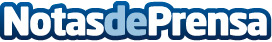 Las previsiones del sector e-Commerce para productos con base CBD en 2023El CBD escala puestos en el e-Commerce como remedio natural para combatir los efectos de la ansiedad y el estrés. Las previsiones de venta de productos de cannabidiol son óptimas para 2023, asegura la empresa Ducreams, especializada en el cultivo y la distribución de CBDDatos de contacto:Ducreamsducreams.com644627403Nota de prensa publicada en: https://www.notasdeprensa.es/las-previsiones-del-sector-e-commerce-para Categorias: Industria Farmacéutica Emprendedores Medicina alternativa Consumo http://www.notasdeprensa.es